GIÁO DỤC AN TOÀN CHO TRẺ MẦM NONTrẻ em như búp trên cànhBiết ăn ngủ, biết học  hành là ngoan.Đúng vậy trẻ mầm non là bậc học đầu tiên trong cuộc đời của trẻ. Việc đến trường mầm non với trẻ là một môi trường hoàn toàn mới lạ. Trẻ bắt đầu phải rời xa cha mẹ đế đến với người mẹ thứ hai đó là: “Cô giáo mầm non”. Chính vì vậy cô giáo mầm non phải  luôn là một người có tâm huyết yêu nghề mến trẻ, coi trẻ như con của mình. Một ngày đến lớp với trẻ phải luôn là một ngày vui. Tạo cảm giác an toàn, thân thiện với trẻ để trẻ thấy an toàn như đang ở với bố mẹ.Trong những năm gần đây hoạt động chăm sóc nuôi dưỡng, bảo vệ sức khỏe của trẻ tại trường mầm non đã nhận được nhiều sự quan tâm của gia đình, xã hội. Chăm sóc nuôi dưỡng giáo dục là nhiệm vụ trọng tâm và giữ vai trò vô cùng quan trọng, chăm sóc nuôi dưỡng nhằm bảo vệ, tăng cường sức khỏe cho trẻ giúp trẻ phát triển hài hòa, cân đối về thể chất, trẻ khỏe mạnh, thông minh. Bên cạnh đó tai nạn thương tích xảy ra đối với trẻ em rất nhiều, tình trạng trẻ em bị bắt cóc, trẻ bị xâm hại ngày càng gia tăng, phát triển với diễn biến phức tạp, tinh vi, khó kiểm soát gây bức xúc trong xã hội. Vì thế, giáo dục đảm bảo an toàn cho trẻ ở trường mầm non là vấn đề mang tính cấp thiết đối với sức khỏe, sự an toàn – một trong những kỹ năng sống mà trẻ cần được trang bị. Ngoài ra các cô giáo trên lớp cũng luôn đồng hành đê giảng dạy cho các bạn nhỏ những kĩ năng cần thiết để luôn biết bảo vệ bản thân mình , hơn nữa cũng dạy cho trẻ kĩ năng khi tham gia giao thông, biết giúp đỡ người già. Biết đi đúng làn đường dành cho mình và biết đèn đỏ thì dừng lại, còn đèn xanh được đi.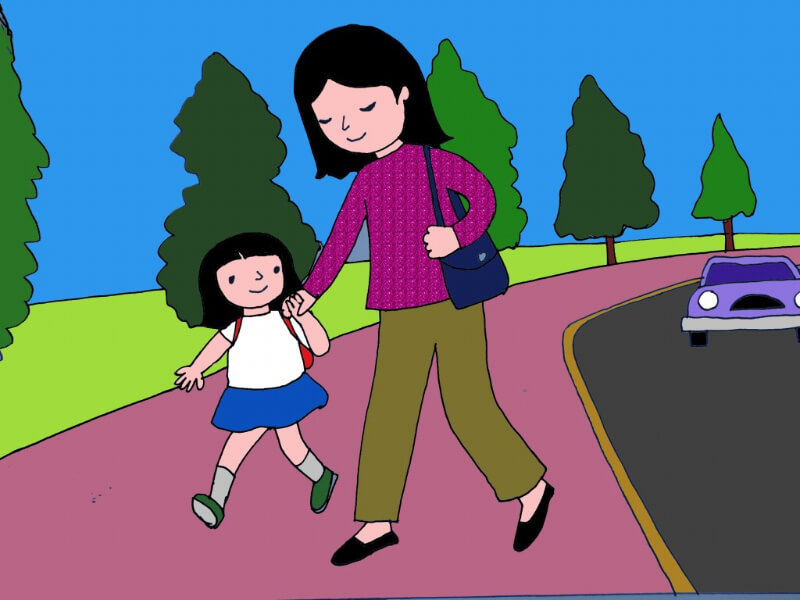 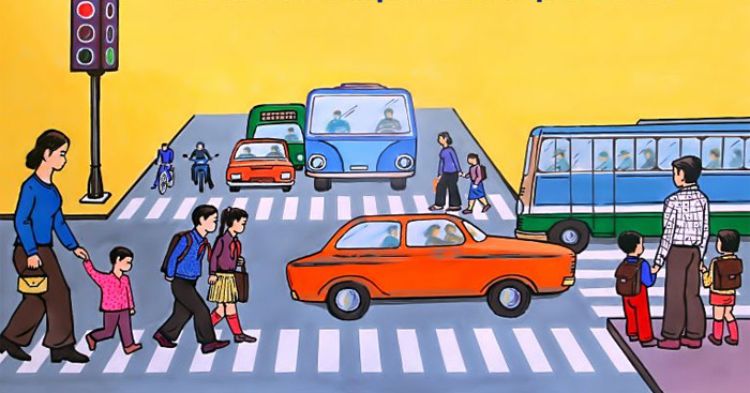 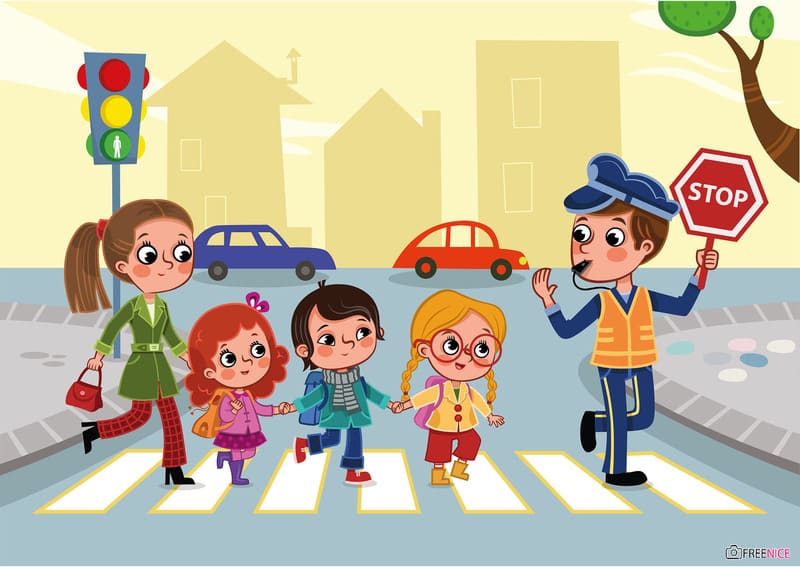 